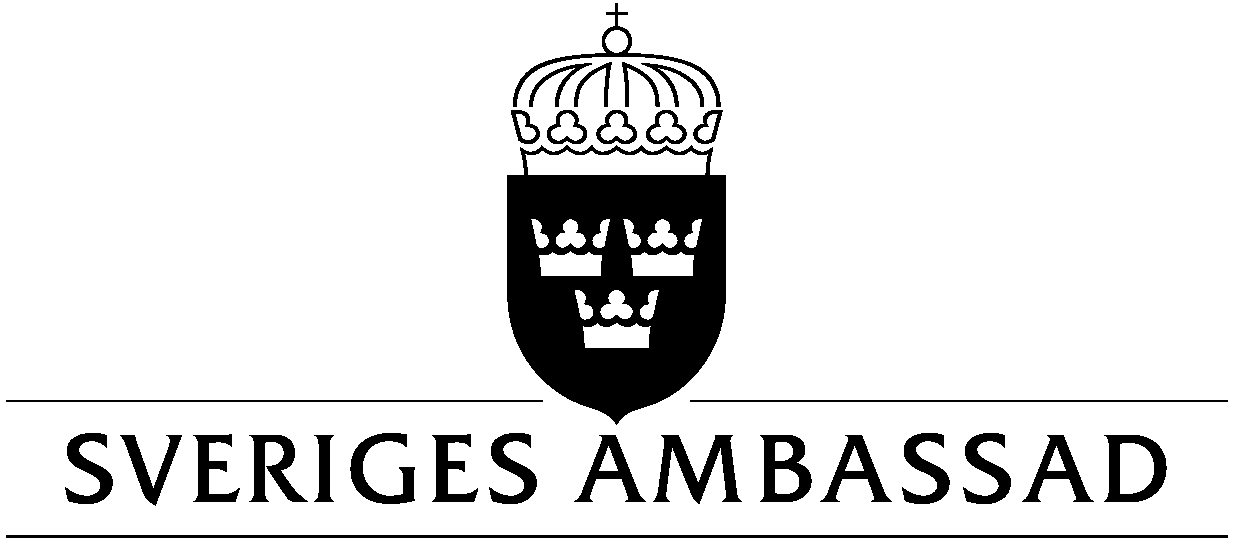 Förteckning över juridiska ombud i GhanaDenna lista har sammanställts av Svenska Honorärkonsulatet i Ghana och delas av ambassaden i Abuja som information till svenska medborgare som kan behöva juridiskt stöd i Ghana. Ambassaden tar inte ansvar för arbete, råd eller kompetens som dessa advokater ger.ENS Africa (Ghana Office)Law Firm Tel: +233 (0)30 225 3980Epost: infoACC@ENSafrica.comHemsida: https://www.ensafrica.com/countries/ghana Adress: 5th floor Vivo Place, Rangoon Lane, Cantonments City,Accra, GhanaMrs. Judith KorantengLawyer & General Counsel, Koranco at LawTel: +233 (0)506 423 973 Epost: Judith@korancolaw.com Keystone SolicitorsGer juridisk rådgivning till etablerade och växande företag om företags- och kommersiella transaktioner.Tel: +233 (0)303 968 200info@keystonesolicitors.com Hemsida: http://keystonesolicitors.com/ Adress: 3rd Floor, Advantage PlaceMayor Road, Ridge West, Accra, GhanaN. Dowuona & CompanyFokusområden inkluderar:- tvistlösning- bolags- och handelsrätt- fastighets- och entreprenadrätt- energi- och infrastrukturlagstiftning- bank och finansTel: +233 (0)302 632044Hemsida: https://ndowuona.com/ Epost: info@ndowuona.com Adress: Solis HouseGL-056-7567 Adembra RoadEast Cantonments, Accra, GhanaEmmanuel Barima ManuLLB., BL., Law Trust CompanyTel: +233 (0)302 223 875Epost: lawtrust.general@lawtrustgh.com Hemsida: http://lawtrustgh.com/ Adress: 43 Castle Rd. Adabraka, Accra Ghana2024-02-29Abuja